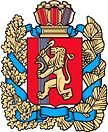 КРАСНОЯРСКИЙ КРАЙМОТЫГИНСКИЙ РАЙОНАДМИНИСТРАЦИЯ КУЛАКОВСКОГО СЕЛЬСОВЕТАПОСТАНОВЛЕНИЕп. Кулаково                                                                                                        03.06.2016 г.								№  45 -пгОб утверждении Положения 
о создании условий для деятельности 
народных дружин на территории 
Кулаковского  сельсоветаВ соответствии с пунктом 37 части 1 статьи 16 Федерального закона от 06.10.2003 №131-ФЗ «Об общих принципах организации местного самоуправления в Российской Федерации», Федеральным законом от 02.04.2014 года №44-ФЗ «Об участии граждан в охране общественного порядка», Федеральным законом от 19.05.1995 года  №82-ФЗ «Об общественных объединениях», с целью реализации Закона Красноярского края от 25.06.2015 № 8 – 3598 «О регулировании отдельных отношений, связанных с участием граждан и их объединений в охране общественного порядка на территории Красноярского края», руководствуясь  Уставом Кулаковского  сельсовета ПОСТАНОВЛЯЮ:1.   Утвердить   Положение    о        создании     для       деятельности народных дружин на территории Кулаковского сельсовета, согласно приложению. 2.  Контроль за исполнением настоящего Постановления оставляю засобой. 3. Настоящее Постановление вступает в силу с момента подписания и подлежит опубликованию в газете « Кулаковские вести» Глава Кулаковского  сельсоветаМотыгинского районаКрасноярского края					                   Т.А. ВолковаПОЛОЖЕНИЕО создании условий для деятельности 
народных дружин на территории 
Кулаковского сельсовета1. Положение о создании условий для деятельности народных дружин на территории Кулаковского сельсовета (далее - Положение) определяет меры поддержки и стимулирования деятельности народных дружин на территории Кулаковского сельсовета.2. Организация деятельности народных дружин осуществляется в соответствии с действующим законодательством Российской Федерации, Красноярского края, муниципальными правовыми актами, а также положением о добровольной народной дружине муниципального образования посёлок Кулаково.3. Взаимодействие и координацию деятельности народных дружин осуществляет совместно с правоохранительными органами и администрацией  Кулаковского сельсовета.4. Условия Положения распространяются в отношении народных дружин, осуществляющих следующие направления деятельности:4.1. Содействие правоохранительным органам в охране общественного порядка на территории  Кулаковского  сельсовета, в том числе в поддержании порядка во время проведения массовых мероприятий, обеспечении безопасности движения транспорта и пешеходов и предупреждении дорожно-транспортных происшествий.4.2. Участие в предупреждении и пресечении правонарушений, в том числе среди несовершеннолетних, а также охране прав и законных интересов граждан.4.3. Участие в профилактической работе среди населения, в том числе распространение правовых знаний, разъяснение норм поведения в общественных местах.5. Поддержка и стимулирование деятельности народных дружин осуществляется за счет местного бюджета Кулаковского сельсовета и районного бюджета в пределах средств, предусмотренных на эти цели муниципальной программой в сфере профилактики правонарушений, и иных средств, не запрещенных федеральным законодательством.6. Меры поддержки и стимулирования деятельности народных дружин могут осуществляться в форме:- приобретения форменной одежды, жилетов со светоотражающей маркировкой, отличительной символики;- приобретения бланков удостоверений народных дружинников;- приобретения специальных средств связи;- приобретения бланков грамот и ценных подарков.7. Приобретение форменной одежды, жилетов, бланков удостоверений, бланков грамот, ценных подарков, специальных средств связи осуществляется администрацией Кулаковского сельсовета на основании смет расходов, согласованных с правоохранительными органами администрации поселка, в пределах средств, предусмотренных на эти цели в бюджете Мотыгинского района.Приложение № 1к постановлению администрации Кулаковского сельсовета от 03.06.2016г № 45-пг